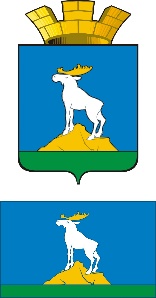 НИЖНЕСЕРГИНСКОЕ ГОРОДСКОЕ ПОСЕЛЕНИЕДУМАЧЕТВЕРТЫЙ СОЗЫВТРИДЦАТЬ ТРЕТЬЕ ЗАСЕДАНИЕРЕШЕНИЕот 30.01.2020 г. №  1                                                                                    г. Нижние Серги      О рассмотрении протеста прокурора Свердловской межрайонной природоохранной прокуратуры от 03.12.2019 № 02-02-19, на решение Думы Нижнесергинского городского поселения от 26.10.2017 № 5 «Об утверждении результатов публичных слушаний и об утверждении Правил благоустройства и санитарного содержания территории Нижнесергинского городского поселения»Рассмотрев протест прокурора Свердловской межрайонной природоохранной прокуратуры от 03.12.2019 № 02-02-19 на решение Думы Нижнесергинского городского поселения от 26.10.2017 № 5 «Об утверждении результатов публичных слушаний и об утверждении Правил благоустройства и санитарного содержания территории Нижнесергинского городского поселения», в соответствие с Федеральным законом от 24.06.1998 № 89-ФЗ «Об отходах производства и потребления», Постановлением Правительства РФ от 12.11.2016 № 1156 «Об обращении с твердыми коммунальными отходами внесении изменений в постановление Правительства российской Федерации от 25.08.2008 № 641», Уставом Нижнесергинского городского поселения, Дума Нижнесергинского городского поселения РЕШИЛА:1.Удовлетворить протест прокурора Свердловской межрайонной природоохранной прокуратуры от 03.12.2019 № 02-02-19 на решение Думы Нижнесергинского городского поселения от 26.10.2017 № 5 «Об утверждении результатов публичных слушаний и об утверждении Правил благоустройства и санитарного содержания территории Нижнесергинского городского поселения».2.Внести изменения в Правила Благоустройства от 26.10.2017 № 5 «Об утверждении результатов публичных слушаний и об утверждении Правил благоустройства и санитарного содержания территории Нижнесергинского городского поселения» (в редакции от 14.02.2019 № 83, от 24.10.2019 № 227):статья 2. Основные термины и понятия, изложить в новой редакции:- твердые коммунальные отходы - отходы, образующиеся в жилых помещениях в процессе потребления физическими лицами, а также товары, утратившие свои потребительские свойства в процессе их использования физическими лицами в жилых помещениях в целях удовлетворения личных и бытовых нужд. К твердым коммунальным отходам также относятся отходы, образующиеся в процессе деятельности юридических лиц, индивидуальных предпринимателей и подобные по составу отходам, образующимся в жилых помещениях в процессе потребления физическими лицами;- транспортирование отходов - перемещение отходов с помощью транспортных средств вне границ земельного участка, находящегося в собственности юридического лица или индивидуального предпринимателя либо предоставленного им на иных правах;- "вывоз твердых коммунальных отходов" - транспортирование твердых коммунальных отходов от мест (площадок) их накопления до объектов, используемых для обработки, утилизации, обезвреживания, захоронения твердых коммунальных отходов;- "крупногабаритные отходы" - твердые коммунальные отходы (мебель, бытовая техника, отходы от текущего ремонта жилых помещений и др.), размер которых не позволяет осуществить их складирование в контейнерах;- "контейнерная площадка" - место (площадка) накопления твердых коммунальных отходов, обустроенное в соответствии с требованиями законодательства Российской Федерации в области охраны окружающей среды и законодательства Российской Федерации в области обеспечения санитарно-эпидемиологического благополучия населения и предназначенное для размещения контейнеров и бункеров;- "контейнер" - мусоросборник, предназначенный для складирования твердых коммунальных отходов, за исключением крупногабаритных отходов;- пункт 5.19,  8.3.4 изложить в новой редакции:- собственники твердых коммунальных отходов обязаны заключить договор на оказание услуг по обращению с твердыми коммунальными отходами с региональным оператором, в зоне деятельности которого образуются твердые коммунальные отходы и находятся места их накопления;- юридические лица, в результате деятельности которых образуются твердые коммунальные отходы, вправе отказаться от заключения договора с региональным оператором в случае наличия в их собственности или на ином законном основании объекта размещения отходов, расположенного в границах земельного участка, на территории которого образуются такие твердые коммунальные отходы, или на смежном земельном участке по отношению к земельному участку, на территории которого образуются такие твердые коммунальные отходы;- пункт  8.12 изложить в новой редакции:- площадки для установки контейнеров должны быть удалены от жилых домов, детских учреждений, спортивных площадок и от мест отдыха населения на расстояние не менее 20 м, но не более 100 м. Размер площадок должен быть рассчитан на установку необходимого числа контейнеров, но не более 5;- дополнить пунктом  7.29 :- Снос, пересадка зеленных насаждений, посадка новых насаждений расположенных на земельных участка, принадлежащих физическим, юридическим лицам на праве собственности земельных участков по своему усмотрению, без оформления разрешительных документов.3. Настоящее Решение вступает в силу с 1 января 2020 года.4. Контроль за исполнением настоящего решения возложить на постоянную комиссию Думы Нижнесергинского городского поселения по вопросам местного самоуправления (Жердеву Л. В.)5. Опубликовать (обнародовать) настоящее Решение в муниципальном вестнике Нижнесергинского городского поселения.Глава Нижнесергинскогогородского поселения                                                         А. М. ЧекасинПредседатель Думы Нижнесергинскогогородского поселения                                                           А. А. Яковлев